Give first  letters  of the pictures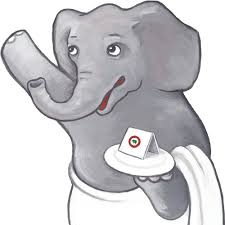 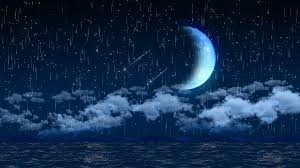 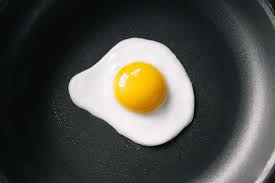 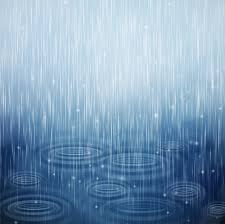 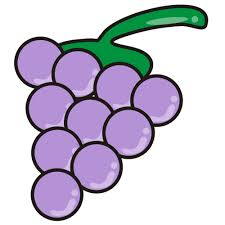 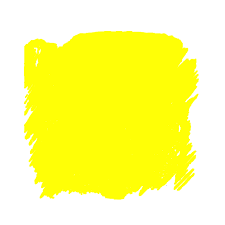 